Finanziato dall'Unione europeaNextGenerationEU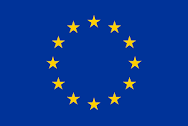 PNRR Misura 1.2 “ABILITAZIONE AL CLOUD PER LE PA LOCALI” COMUNI (LUGLIO 2022) - M1C1 PNRR FINANZIATO DALL'UNIONE EUROPEA – NextGenerationEU  In data 30.09.2022 il Comune di Pontey ha presentato la domanda di adesione all’avviso di cui sopra.In data 04.10.2022 il Comune di Pontey ha ricevuto l’accettazione alla candidatura (n. 54595).In data 05.10.2022 il Comune di Pontey ha richiesto ed inserito su PA digitale 2026 il codice CUP E91C22001120006 per l’importo di € 47.427,00.Con decreto n. 85 – 1/2022 della Presidenza del Consiglio dei Ministri – Dipartimento per la trasformazione digitale, è stata approvata la richiesta di finanziamento del Comune di Pontey per l’importo di € 47.427,00.In data 14.12.2022 è stato assegnato il finanziamento di € 47.427,00 - per Abilitazione al Cloud per le PA Locali. Con determinazione del Segretario Comunale n. 33 del 17.05.2023, è stato affidato alla ditta WhyNot S.r.l. il servizio di supporto tecnico-operativo al RUP per il seguente avviso; Il termine per la conclusione della Misura 1.2 “ABILITAZIONE AL CLOUD PER LE PA LOCALI” COMUNI (LUGLIO 2022) - M1C1 PNRR FINANZIATO DALL'UNIONE EUROPEA – NextGenerationEU è fissato in 450 giorni dalla contrattualizzazione del fornitore. 